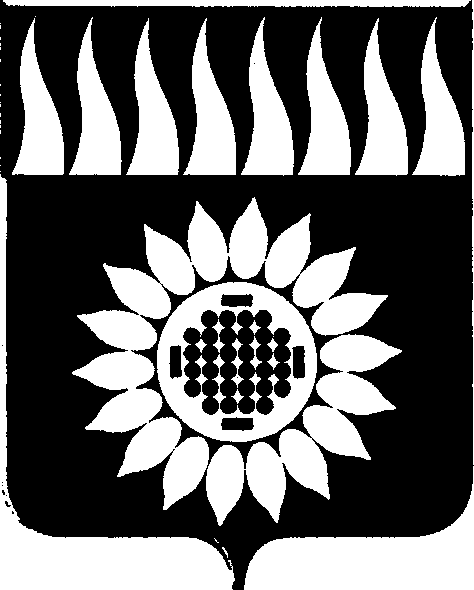 ГОРОДСКОЙ ОКРУГ ЗАРЕЧНЫЙД У М Аседьмой созыв_____________________________________________________________________________________________________ДЕСЯТОЕ ВНЕОЧЕРЕДНОЕ ЗАСЕДАНИЕР Е Ш Е Н И Е  07.04.2022 № 57-РОб избрании    заместителя председателя     Думы городского   округа Заречный седьмого созыва       	  В соответствии со ст. 24 Устава городского округа Заречный, ст. 23 Регламента Думы городского округа Заречный  Дума решила:          1. Избрать заместителем председателя Думы городского округа Заречный седьмого созыва Сарнацкого Дмитрия Вадимовича.           2. Настоящее решение вступает в силу с момента его принятия.           3. Опубликовать настоящее решение в установленном порядке.Председатель Думы городского округа 			                А.А. Кузнецов 